2017 год – год Экологии.По Указу президента РФ В. В. Путина 2017 год объявлен годом экологии в нашей стране. Среда, в которой мы живем, подвергается сильному негативному воздействию деятельности людей. И ответственность за это ложится на каждого члена нашего общества. Очень важно это понять и донести до каждого обучающегося Центра технического творчества. Важно не только говорить об этом, но и личным примером показывать, как нужно вести себя, общаясь с природой родного края.Экологическое воспитание обучающихся становится сейчас одной из важнейших задач общества и образования. Она вытекает из необходимости воспитывать экологическую культуру, формировать новое отношение к природе, основанное на неразрывной связи человека с природой. Одним из средств решения данной задачи становится экологическое воспитание, где под воспитанием в широком смысле слова понимается образование, развитие, воспитание и формирование активной жизненной позиции по вопросам охраны природы. Поэтому не только в школе на уроках биологии, физики, химии, географии, но и в учреждениях дополнительного образования сообщаются знания в области экологии, формируется бережное отношение к природе в целом. Не только школа, и учреждение дополнительного образования – идеальный центр для воспитания и формирования экологической культуры. Чтобы вызвать у ребёнка интерес к учебе необходимо использовать современные образовательные технологии: компьютерные презентации, диалоговые формы общения, проектная деятельность, исследовательские работы. В Центре технического творчества работа с учащимися построена таким образом, чтобы не только приобретать новые знания, но и принимать участие в преобразовании окружающей среды, иметь активную жизненную позицию, чувствовать себя сопричастным к международному экологическому движению, развивать навыки исследовательской деятельности. Важнейшая цель, которую предстоит реализовать образованию в ближайшее время, – научить жить в ситуации растущей взаимозависимости, необходимости осуществления совместной общечеловеческой деятельности в условиях возрастающей диктатуры ресурсов планеты, ее живого вещества – биосферы, воздуха, воды, жизненного пространства и всего, что лимитирует сегодня дальнейший ход человеческого благополучия. Особая роль в формировании единого образовательного пространства принадлежит экологическому воспитанию в дополнительном образовании. В нашем Центре технического творчества разработан план мероприятий под девизом: "Земля - наш общий дом", стартовал проект в рамках Всероссийской экологической акции на тему: "Марафон Добрых Дел". В рамках данного проекта в Центре проводились мероприятия посвящённые году экологии. Таким образом, в период школьного детства происходит формирование и развитие экологической культуры детей, и при условии качественного формирования этой субкультуры в настоящий момент, ребенок будет любить, ценить и беречь окружающую природу всю жизнь, передавая свои знания и умения следующим поколениям. Это обязывает педагогов дополнительного образования сделать всё возможное, чтобы заложить в сознание ребёнка необходимость построения гармоничных взаимоотношений с миром. Процесс формирования культуры природолюбия должен стать одним из основополагающих в работе с детьми.Ввести ребёнка в мир природы, научить его понимать её, воспитать бережное отношение к ней – важнейшая задача Центра технического творчества.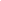 